     แบบบันทึกการสอนแทน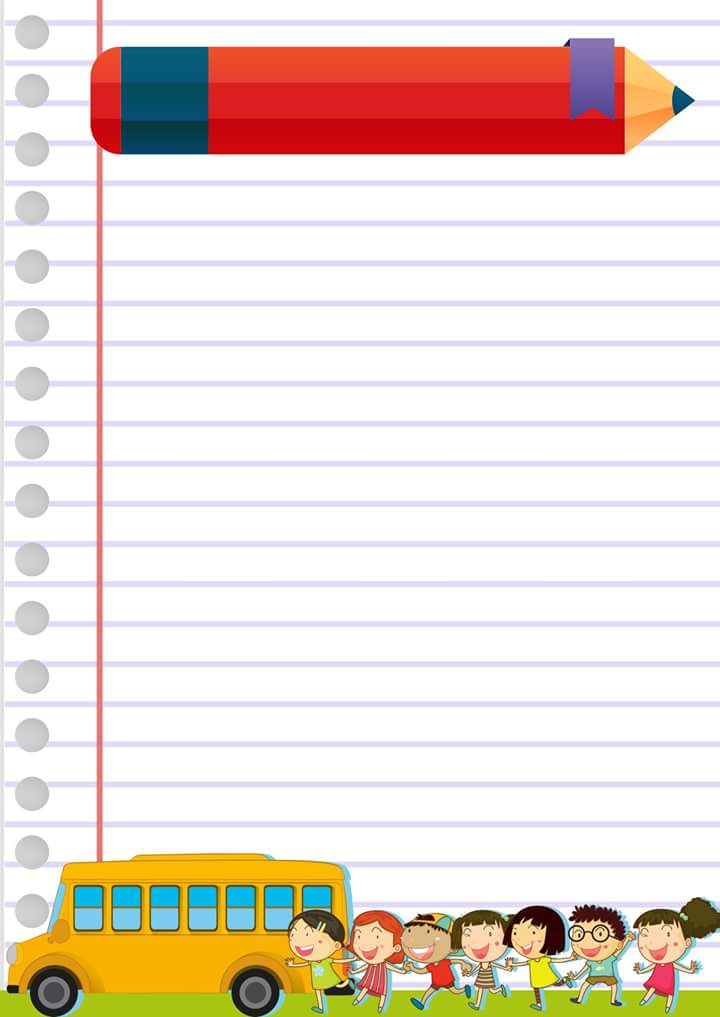      ภาคเรียนที่  1 ปีการศึกษา 2564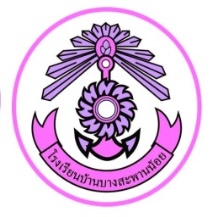 บันทึกการสอนแทน   วัน....................................ที่…………เดือน……………………......................………………..พ.ศ 2564         เนื่องด้วย……………...................………................……………..ตำแหน่ง……………………………..…….............................         เรื่อง		ไปราชการ เนื่องด้วย……………………………………………………………………………………………………				ลาป่วย เนื่องด้วย………………………………………………………………………………………….................				ลากิจ เนื่องด้วย…………………………………………………………………………………….........................                     จึงดำเนินการสอนแทนและรายงานการสอนแทน ดังนี้ลงชื่อ…………………………………….........................				 						(...........................................)							 หัวหน้าวิชาการช่วงชั้น	ลงชื่อ…………………………………….........................					      			 (...นางสุกัญญา...ปัตเมฆ...)	   			             	    ผู้อำนวยการโรงเรียนบ้านบางสะพานน้อยคาบชั้นรายวิชาผู้สอนแทนรายการสอน/เนื้อหาวิชาลงชื่อผู้สอนแทน